12th Meeting of the Conference of the Parties to 
the Convention on Wetlands (Ramsar, Iran, 1971)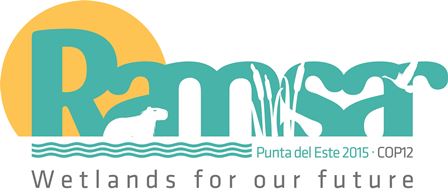 Punta del Este, Uruguay, 1-9 June 2015Draft Resolution XII.6The status of Sites in the Ramsar List of Wetlands of International ImportanceRECALLING Article 8.2 of the Convention on the duties of the Secretariat concerning reporting on the status of Ramsar Sites for the consideration and recommendations by the Parties at ordinary meetings of the Conference of the Contracting Parties on these matters, and Article 6.2(d) concerning the competence of the Conference of the Contracting Parties to make general or specific recommendations to the Contracting Parties regarding the conservation, management and wise use of wetlands;CONGRATULATING the Contracting Parties on the designation, between 13 July 2012 and 28 August 2014, of 149 new Ramsar Sites;CONCERNED that for 1,238 Ramsar Sites, representing 57% of 2,188 Sites, either Ramsar Information Sheets or adequate maps have not been submitted, or relevant Ramsar Information Sheets or maps have not been updated for over six years, such that information on the current status of these Sites is not available;NOTING that changes to Ramsar Site boundaries and areas reported to the Secretariat in updated Ramsar Information Sheets can only include extensions or recalculations of areas including through more precise boundary delineations;RECALLING that in Resolution VIII.8 (2002) the COP expressed concern that many Contracting Parties do not have in place the mechanisms to fulfil Article 3.2 of the Convention, and urged Contracting Parties to promptly “put in place mechanisms in order to be informed at the earliest possible time, including through reports by national authorities and local and indigenous communities and NGOs, if the ecological character of any wetland in its territory included in the Ramsar List has changed, is changing or is likely to change, and to report any such change without delay to the Ramsar Bureau so as to implement fully Article 3.2 of the Convention”;NOTING that 73% of the Contracting Parties reported to COP12 that they have arrangements in place to be informed of negative human-induced changes or likely changes in the ecological character of Ramsar Sites in their territories in line with Article 3.2, but AWARE that fewer than 21% have submitted reports of all instances of such changes or likely changes; FURTHER NOTING that Contracting Parties have placed no further Ramsar Site on the Montreux Record since COP11;CONCERNED that of all Ramsar Sites included in the Montreux Record as of 28 August 2014, only one Site has been removed from the Record since COP11; andCONCERNED about the average four years that it has taken to close Article 3.2 files, the continuing lack of information on the status of many open Article 3.2 files, and the lack of response by numerous Contracting Parties to reports by third parties of potential threats to Sites;THE CONFERENCE OF THE CONTRACTING PARTIESEXPRESSES APPRECIATION to those Contracting Parties that have brought their Ramsar Information Sheets up to date for all the Ramsar Sites within their territory;STRONGLY URGES the Parties listed at Annex 3a of the Report of the Secretary General pursuant to Article 8.2, in whose territories lie Ramsar Sites for which the Ramsar Information Sheet or map have not been submitted since the time of designation, to provide such information as a matter of urgency and in advance of the 51st meeting of the Ramsar Standing Committee, and INSTRUCTS the Ramsar Secretariat to contact the Contracting Parties listed in Annex 3a and request them to do so; REQUESTS Contracting Parties listed in Annex 3b of the report of the Secretary General to fulfil, as a matter of urgency, the terms of Resolution VI.13 and submit updated information of Ramsar Sites at least every six years using the most up-to-date format of the Ramsar Information Sheet (RIS), now available online through the new Ramsar Sites Information Service, also for designating new Sites and extending existing Sites;REAFFIRMS the commitment made by the Parties in Resolution VIII.8 to implement fully the terms of Article 3.2 on reporting change, and to maintain or restore the ecological character of Ramsar Sites by employing all appropriate mechanisms to address and resolve as soon as possible any matters leading to Article 3.2 reports; and subsequently to submit a further report on the outcomes of those mechanisms, so that both positive outcomes and changes in ecological character may be fully reflected in reports to meetings of the Conference of the Parties in order to establish a clear picture of the status and trends of the Ramsar Site network;CONTINUES TO ENCOURAGE Contracting Parties to adopt and apply, as part of their management planning for Ramsar Sites and other wetlands, a suitable monitoring regime, such as that outlined in the annex to Resolution VI.1 (1996), which incorporates the Convention’s Wetland Risk Assessment Framework (Resolution VII.10), in order to be able to report change or likely change in the ecological character of Ramsar sites in line with Article 3.2;EXPRESSES ITS APPRECIATION to those Contracting Parties which have provided Article 3.2 reports to the Secretariat about Ramsar Sites where human-induced changes in ecological character have occurred, are occurring, or may occur, as listed in Annex 4a of the Report of the Secretary General pursuant to Article 8.2;REQUESTS those Contracting Parties with Ramsar Sites for which the Secretariat has received reports of change or likely change in their ecological character (listed in Annexes 4a and 4b of the Report of the Secretary General) to submit information to the Secretariat, in response to such reports, including as appropriate information, on steps taken or to be taken to address these changes, or likely changes, in ecological character in advance of the 51st meeting of the Standing Committee and each subsequent Standing Committee meeting;INSTRUCTS the Ramsar Secretariat to consider options for assisting and encouraging Parties in their actions in response to change or likely change in the ecological character of Sites, such as direct advice on the application of the wise use principles, or, when relevant, proposing to Parties to add the Site(s) to the Montreux Record or to invite a Ramsar Advisory Mission;REITERATES ITS ENCOURAGEMENT to Contracting Parties, when submitting a report in fulfilment of Article 3.2, to consider whether the Site would benefit from listing on the Montreux Record, and to request such listing as appropriate; RECOGNIZING the need to redesign the Montreux Record questionnaire to ensure its effective operation after 18 years, REQUESTS the Contracting Parties to use the redesigned Montreux Record questionnaire at Annex 1 of the present Resolution to determine the inclusion or removal of a listed site in the Montreux Record;REQUESTS Contracting Parties with Sites on the Montreux Record to report to each Standing Committee with an update on progress in addressing the issues for which those Ramsar Sites were listed on the Record, and report on these matters in their National Reports to each meeting of the Conference of the Parties;INSTRUCTS the Secretariat to continue to work with Contracting Parties to assess and monitor the status of Ramsar Sites and to consider options for collecting timely information on the evolution of the status of Ramsar Sites, for example by investigating the potential value and feasibility of gathering satellite data on changes to Sites;FURTHER REQUESTS the Secretariat to estimate the costs of options for working with relevant partners (e.g. UNEP-GRID) and for strengthening Parties’ access to such data and monitoring tools;INSTRUCTS the Secretariat to work with the IUCN World Heritage Outlook to gather timely and independent information on Ramsar Sites which are also recognized as World Heritage Sites; and REQUESTS the Secretariat to investigate the possibility of extending the IUCN World Heritage Outlook to another 100 Ramsar Sites which are under threat, to estimate the costs and propose financial mechanisms to support such actions, and to seek appropriate voluntary funding. Annex 1: Montreux Record – Questionnaire contentSection One: Information for assessing possible inclusion of a listed Ramsar Site in the Montreux RecordNature of the change Name of Site.Ramsar Criteria for listing the Site as internationally important.Summary statement of ecological character description.Ecological components, processes and services affected by adverse human-induced change/likely change (list relevant code numbers from the ecological character description).Nature and extent of the change / likely change to ecological character (use threat categories in RIS Guidance Appendix F, COP11 Resolution XI. 8 Annex2).Reason(s) for the change / likely change described above.Management measures in place Date when the latest Ramsar Information Sheet was submitted.Monitoring programme in place at the Site, if any (description of technique(s), objectives, and nature of data and information gathered) – refer to section 5.2. 7 RIS (COP11 Resolution XI. 8 Annex1 RIS field 34).Assessment procedures in place, if any (how is the information obtained from the monitoring programme used).Ameliorative and restoration measures so far in place or planned, if any.Any other analogous or linked Site intervention processes activated or planned, e.g. under other multilateral environmental agreements.List of attachments provided by the Contracting Party (if applicable).List of attachments provided by the Ramsar Secretariat (if applicable).Section Two: Information for assessing possible removal of a listed site from the Montreux RecordSuccess of ameliorative, restoration or maintenance measures (if different from those covered in Section One of this questionnaire).Proposed monitoring and assessment procedures (if different from those in Section One of this questionnaire).Extent to which the ecological components, processes and services of the Site have been restored or maintained (provide details).Rationale for removing the site from the Montreux Record (refer to Guidelines for Operation of the Montreux Record, the specific issues identified in Section One of this questionnaire, and any advice given by the STRP or arising from a Ramsar Advisory Mission, where applicable).Status of any other analogous or linked Site intervention processes, e.g. under other multilateral environmental agreements, and details of how Montreux Record removal will be harmonized with these.Measures that the Contracting Party will implement to maintain the ecological character of the site with clear indicators for follow up.List of further attachments (if applicable).Ramsar COP12 DR6